基本信息基本信息 更新时间：2024-03-26 19:55  更新时间：2024-03-26 19:55  更新时间：2024-03-26 19:55  更新时间：2024-03-26 19:55 姓    名姓    名朱和睿朱和睿年    龄23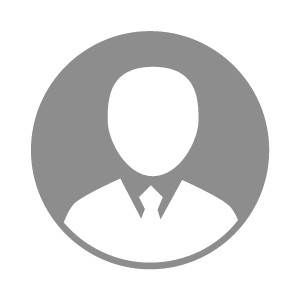 电    话电    话下载后可见下载后可见毕业院校平凉职业技术学院邮    箱邮    箱下载后可见下载后可见学    历大专住    址住    址宁夏回族自治区银川市兴庆区滨海新区宁夏回族自治区银川市兴庆区滨海新区期望月薪50000以上求职意向求职意向猪药销售员猪药销售员猪药销售员猪药销售员期望地区期望地区宁夏自治区宁夏自治区宁夏自治区宁夏自治区教育经历教育经历就读学校：平凉职业技术学院 就读学校：平凉职业技术学院 就读学校：平凉职业技术学院 就读学校：平凉职业技术学院 就读学校：平凉职业技术学院 就读学校：平凉职业技术学院 就读学校：平凉职业技术学院 工作经历工作经历自我评价自我评价性格开朗，吃苦耐劳，性格开朗，吃苦耐劳，性格开朗，吃苦耐劳，性格开朗，吃苦耐劳，性格开朗，吃苦耐劳，性格开朗，吃苦耐劳，性格开朗，吃苦耐劳，其他特长其他特长